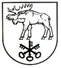 DZŪKIJOS KAIMO PLĖTROS PARTNERIŲ ASOCIACIJOS(DZŪKIJOS VVG)VALDYBOS POSĖDŽIO PROTOKOLAS2021-09-03 Nr. V1-5Lazdijai Valdybos posėdis įvyko 2021 m. rugsėjo 3 d.  Lazdijuose.Posėdžio  pirmininkas –  Andrė Zenevičienė, Dzūkijos kaimo plėtros partnerių asociacijos (Dzūkijos VVG) valdybos (toliau – Valdybos) narė.Posėdžio sekretorius – Edita Gudišauskienė, Dzūkijos kaimo plėtros partnerių asociacijos (Dzūkijos VVG) pirmininkė.Valdybą sudaro  11 narių. Posėdyje dalyvavo 11 narių: Andrė Zenevičienė, Neringa Apolskienė, Vaidas Babarskas, Edvardas Bartnykas, Ramunė Botvičienė, Ramunė Janavičiūtė,  Rimas Jarmala,  Raminta Karauskienė, Dalius Mockevičius, Tomas Urbonavičius, Dainius Žukauskas. Kvorumas yra, posėdžio sprendimai yra teisėti. Posėdyje dalyvavo -  Edita Gudišauskienė,  Dzūkijos VVG  pirmininkė, Vietos plėtros strategijos administravimo vadovė.Posėdžio darbotvarkė:1. Dėl posėdžio pirmininko, sekretoriaus rinkimo.2. Dėl posėdžio darbotvarkės patvirtinimo.3. Dėl  Dzūkijos kaimo plėtros partnerių asociacijos (Dzūkijos VVG) valdybos pirmininko rinkimų.Dėl  Dzūkijos kaimo plėtros partnerių asociacijos (Dzūkijos VVG) valdybos pirmininko rinkimų.1. SVARSTYTA. Dėl posėdžio pirmininko, sekretoriaus rinkimo.Valdybos nariai  svarstė kas  galėtų pirmininkauti  posėdžiui. Pasiūlyta pirmininkauti Andrei Zenevičienei, sekretoriauti  - Editai GudišauskieneiNUTARTA: Patvirtinti posėdžio pirmininke Andrę Zenevičienę, posėdžio sekretore – Editą Gudišauskienę.Balsavo: už – 11 balsų,  prieš – 0,  susilaikė – 0 balsai.   Nutarimas priimtas vienbalsiai.   2. SVARSTYTA. Dėl posėdžio darbotvarkės patvirtinimo.Posėdžio pirmininkė Andrė Zenevičienė pristatė posėdžio darbotvarkę ir pasiūlė ją patvirtinti.NUTARTA:Patvirtinti posėdžio darbotvarkę:1. Dėl posėdžio pirmininko, sekretoriaus rinkimo.2. Dėl posėdžio darbotvarkės patvirtinimo.3. Dėl  Dzūkijos kaimo plėtros partnerių asociacijos (Dzūkijos VVG) valdybos pirmininko rinkimų. Balsavo: už – 11 balsų,  prieš – 0,  susilaikė – 0 balsai.   Nutarimas priimtas vienbalsiai.   3. SVARSTYTA.  Dėl  Dzūkijos kaimo plėtros partnerių asociacijos (Dzūkijos VVG) valdybos pirmininko rinkimų.                Andrė Zenevičienė informavo, kad vadovaujantis Dzūkijos kaimo plėtros partnerių asociacijos (Dzūkijos VVG)  įstatais,  ,,valdyba iš savo narių  savo veiklos laikotarpiui renka valdybos pirmininką“. Andrė Zenevičienė pasiūlė valdybos pirmininke išrinkti Neringą Apolskienę.   Kiti siūlė Andrę Zenevičienę,  Ramintą Karauskienę, Edvardą Bartnyką, tačiau šie visi 3 asmenys atsisakė kandidatuoti į valdybos pirmininko pareigas. Andrė  Zenevičienė pakvietė balsuoti dėl  Neringos Apolskienės kandidatūros.      NUTARTA:                                                                                                                                                      1. Dzūkijos kaimo plėtros partnerių asociacijos (Dzūkijos VVG) valdybos pirmininke išrinkti Neringą Apolskienę.   Balsavo: už – 10 balsų,  prieš – 0,  susilaikė – 1 balsas.   Nutarimas priimtas.   Posėdžio  pirmininkė                                                                Andrė Zenevičienė                          Posėdžio  sekretorė                                                                 Edita Gudišauskienė           